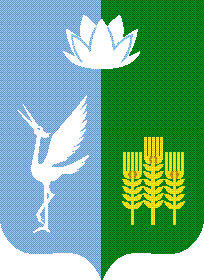 ИЗБИРАТЕЛЬНАЯ КОМИССИЯЧКАЛОВСКОГО СЕЛЬСКОГО ПОСЕЛЕНИЯ
СПАССКОГО МУНИЦИПАЛЬНОГО РАЙОНАРЕШЕНИЕс. Чкаловское
 На основании письменного заявления Бойко Н.В. о сложении полномочий члена избирательной комиссии Чкаловского сельского поселения Спасского муниципального района с правом решающего голоса, а также на основании  Решения муниципального комитета Чкаловского сельского поселения Спасского муниципального района № 75 от 09.03.2022 года «Об освобождении члена муниципальной избирательной комиссии Чкаловского сельского поселения Спасского муниципального района от обязанностей члена муниципальной комиссии с правом решающего голоса до истечения срока полномочий». Рассмотрев предложения по кандидатурам из числа избирательной комиссии с правом решающего голоса, избирательная комиссия Чкаловского сельского поселения Спасского муниципального района,РЕШИЛА:Избрать секретарем избирательной комиссии Чкаловского сельского поселения Спасского муниципального района Нефедьеву Ольгу Васильевну. Опубликовать настоящее решение в газете «Родные просторы».Направить настоящее решение в Территориальную избирательную комиссию Спасского муниципального района и Избирательную комиссию Приморского края для размещения на официальном сайте в информационно-телекоммуникационной сети «Интернет».Разместить настоящее решение на официальном сайте администрации Чкаловского сельского поселения в информационно-телекоммуникационной сети Интернет в разделе «Муниципальная избирательная комиссия». Направить копию настоящего решения в администрацию Чкаловского сельского поселения Спасского муниципального района и в муниципальный комитет Чкаловского сельского поселения.Контроль исполнения настоящего решения возложить на председателя комиссии Макаренко М.А.Председатель комиссии 						М.А. МакаренкоСекретарь заседания							Е.Н. Лалетина«10» марта 2022№ 25/107Об избрании секретаря избирательной комиссии Чкаловского сельского поселения Спасского муниципального района